Calendar of EventsSunday, November 19: Worship with Communion – 8 & 10:30 am	Bible Activity Hour & Classes – 9:15 amMonday, November 20: Bible Class – 7am	Pastors’ Circuit Meeting – 9:30amTuesday, November 21: TSL Confirmation Classes – 8 am	Men’s Choir – 6 pm	Senior Choir – 7 pm	Bible Instruction Class – 7 pm	Confirmation Class – 7:15 pmWednesday, November 22: Dycora Service – 10 am	Thanksgiving Worship – 7 pmThursday, November 23: Thanksgiving Worship – 9 amSunday, November 26: Worship – 8 & 10:30 am	Bible Activity Hour & Classes – 9:15 amChurch AttendanceWednesday, November 830Sunday, November 12					189Church AttendanceSERVING JESUS AT WORSHIPWORSHIP LEADER: Pastor Dustin YahnkePREACHER: Pastor Brett Brauer ORGANIST: Linda MoellerSENIOR CHOIR: Naomi FritzUSHERS FOR SUNDAY, NOV 19: (8a) Kent Buss and Herb Staude, (10:30a) Roger VirgilWEDNESDAY, NOV 22: (7p) Kent Buss and Herb Staude THANKSGIVING DAY, NOV 23: (9a) Roger VirgilSUNDAY, NOV 26: (8a) Dave Zastrow and Eric Zastrow (10:30a & Wednesday) Jim SchwartzGREETERS FOR SUNDAY, NOV 19: (8a) Matthew and Theresa Asmus, Becky Knauth, Bruce and LynnWilson, Gregg and Sheryl Birkholz (10:30a) Kim Roeseler, Nancy Albertin, John and Patrina Boehringer, John and Sandy BraunWEDNESDAY, NOV 22: (7pm) Matthew & Theresa Asmus, Becky Knauth, Joyce Danaher, MikeDuehring     THANKSGIVING DAY: (9a) Kim Roeseler, Dale and Nancy Zastrow, Deryl and Theresa Dew,	Dave and Leni KahlerSUNDAY, NOV 26: (8a) Kim Schwartz, Sharon Zastrow, Russ and Ann Marcks	(10:30a) Debbie Ebert, Barb McAleer, Jenny Frank, Don & Kris HaleCOUNTERS FOR SUNDAY, NOV 19: Audrey Else, Lefty and Elda ZulegerSUNDAY, NOV 26: Jenny Frank, Steve and Mona PettVIDEOGRAPHERS FOR SUNDAY, NOV 19: (8a) Bob Turney (10:30a) Jared MatthiesSUNDAY, NOV 26: (8a) Jared Matthies (10:30a) Bob TurneyBULLETIN COMMITTEE FOR WEDNESDAY, NOV 22: Audrey Zautner, Joyce Danaher, Gladys Dietzel,Lefty and Elda ZulegerSUNDAY COFFEE FOR NOV 19: Trinity Teachers and School BoardNOVEMBER 26: Bulletin Committee and Decorating Committee	FLOWER COMMITTEE FOR NOV: Jackie Arndt (261-9494), Eileen Sell (261- 3888) ALTAR COMMITTEE FOR NOV: Sue Lindloff, Elda ZulegerPrayer Partners Prayer Requests – Contact Pastor Brauer or Pastor YahnkeVisitors – Please sign our guest register found in the NarthexAvailable online – www.trinitywatertown.netBulletinsSermonsUpdated calendar, NewslettersElectronic donation forms, daily Bible ReadingsSunday, November 19, 2017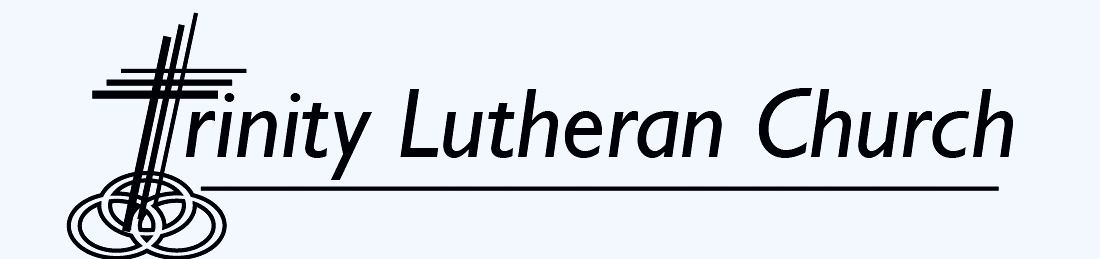 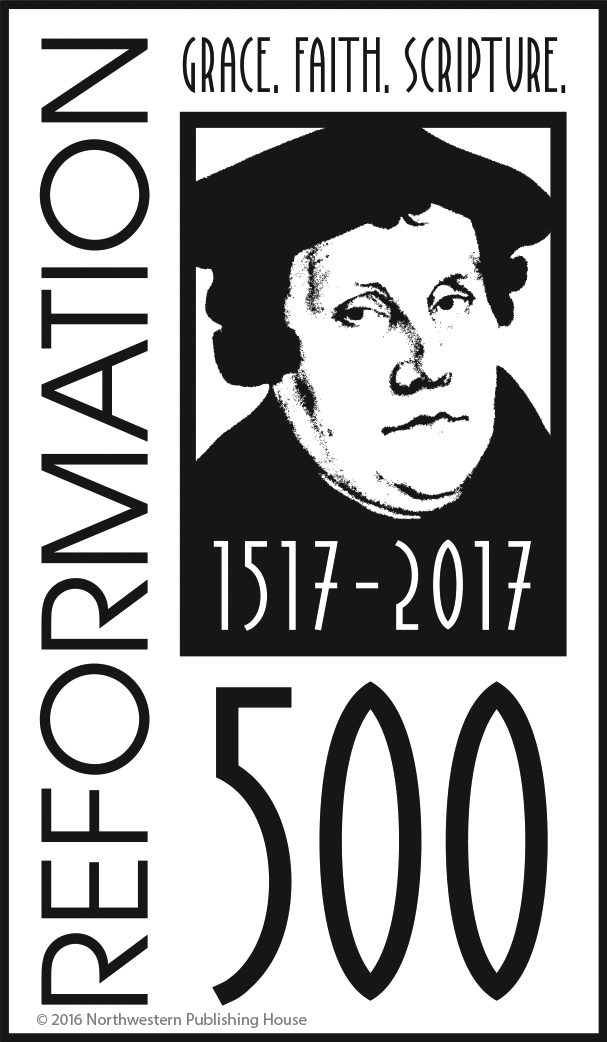 New Testament Bible Reading PlanAs another way to mark the 500th anniversary of the Lutheran Reformation, members are encouraged to read through the New Testament.  What better way to celebrate the Reformation than by reading God’s Word!  A plan has been put together.  Copies are available on the ushers’ table in the entryway.Housing for Student Teachers In the beginning of the new year TSL will be hosting two student teachers from Martin Luther College. Joshua VonDeylen from Friendswood (suburban Houston), Texas, where his father serves as pastor, will be working under Mr. Matthies' direction in grades 7-8. Sarah Kell, from Zumbrota, Minnesota, where her father serves as principal of our WELS elementary school, will be working with Mrs. Schultz in grade three. Currently we are looking for housing for both student teachers. Their session begins with their arrival on January 10 and will conclude about March 23. Host families are expected to provide or arrange for meals each day. The meals are not expected to be any more elaborate than customary for the host family. Hosts are to provide a private bedroom, bathroom access, and an area to study. The student teachers also appreciate laundry service. Martin Luther College reimburses hosts for room and board during the student teaching term.Please consider hosting one of these student teachers. Participation in MLC's student teaching program is an opportunity for sharing in the work of the church in preparing a qualified teaching minister. TSL has been a part of this program for many years, and members' help in hosting a student teacher is key to its continuation. If you have any questions or need additional information do not hesitate to contact Mr. Moeller at 261-3615 (school), 261-0327 (home), or via email at jmoeller@tslwels.org. First Love at ChristmasPlans have begun for this year’s First Love at Christmas.  This is a project that Trinity runs to help those in need by giving them gifts and/or food for their Christmas celebrations.  The project attempts to provide gifts for the whole family and food that not only can be used for a Christmas dinner but a little extra for additional meals as well as household supplies.These are the things that are needed.  Hopefully you can help with one or more of the items: (over)1. Names of those who you feel could use a little help at Christmas time with some Christian love, food and gifts.  If you know someone or could use help yourself, please contact one of our pastors.2. People who would like to take the names of some of the people we are giving to and purchase gifts for them.  It can be children and/or adults.  Please sign up on the sheet in the Fireside room or complete the part of the pamphlet included in the bulletin.3. Gifts of money to help with the purchase of food and gifts for those in need.  Please put the money in an envelope and mark it with “First Love at Christmas” and put it in the offering basket or drop it off in the office.Being a part of this worthwhile project helps us remember the true meaning of Christmas – a celebration of Jesus’ birth, who came to give His life for us.  So please consider how you can help with this meaningful project.  Look for the green 3 part pamphlet in the Fireside room or in your bulletin.Cheer Bags for Our Shut-In Members Pat Cowen, Sandy Braun and Ann Marks are coordinating the collection and distribution of the Cheer Bags to our shut-ins.  We are looking for donations of homemade cookies or candy.  Items such as the bags, fruit and other goodies will be purchased.  If you would like to give a money donation to defray the cost of the purchased items, the money can be given to Pat, Sandy or Ann. Items can be left in the kitchen on the day of delivery (Monday, December 11 at 1:00 pm).Forward in ChristThe new subscription year for Forward in Christ begins with the November issue.  If you signed up to receive the Forward in Christ for the next year, you will find your copy in the Fireside Room.Another Way to Support TSLChristmas shopping season is right around the corner! Did you know you can support your school just by shopping at AmazonSmile? AmazonSmile is the same Amazon you know: same products, same prices, same service. Just head to smile.amazon.com, set TSL as your charitable organization (Trinity-St Luke Clark Street Campus), and Amazon will donate 0.5% of eligible AmazonSmile purchases to TSL! Thank you for your support!Live Nativity – Volunteers Needed!The years' Live Nativity will be on Fri 12/1 5-8 pm and Sat 12/2 3-7 pm. There are many acting and non-acting volunteer roles to be filled. If you are interested please visit www.tinyurl.com/livenativity2017 or use the QR code below to sign up. If you volunteered in 2016, please do not assume you will be signed up for the same role as last year. If you have any questions please contact Rich Parkhurst at 920-390-0188 or rap0911@aol.com.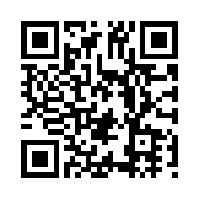 Please do not forget to put out your Live Nativity yard signs to advertise this year’s event! Advent by CandlelightSave the Date! This year’s Advent by Candlelight will be held on Sunday, December 3, from 6-8 pm.  This is a great opportunity for women of all ages to set aside the hustle and bustle of holiday preparation and focus their minds and hearts on the birth of Christ.  Reservations are now available for this great evening, so invite your family members, friends, and neighbors.  There is no charge for this event.  Space is limited; we recommend that you make your reservations early!  Sign up in the Fireside Room.Do you enjoy Decorating? Be a table hostess and we will reserve a table for you!  Hostesses provide table settings for 8 people and holiday table decorations.  You can co-hostess a table too.  Sign up in the Fireside Room. Do you enjoy baking? Sign up to bring a dessert for the evening.  Bring a family favorite or try something new. Sign up in the fireside room. Please contact Lyn Quinn at 920-285-3474 with questions. Christmas Cards AvailableIt is not too early to get your Christmas Cards.  The card committee has a nice selection of cards available for purchase in the Fireside Room.